Перечень процедур по программе Открытый Юг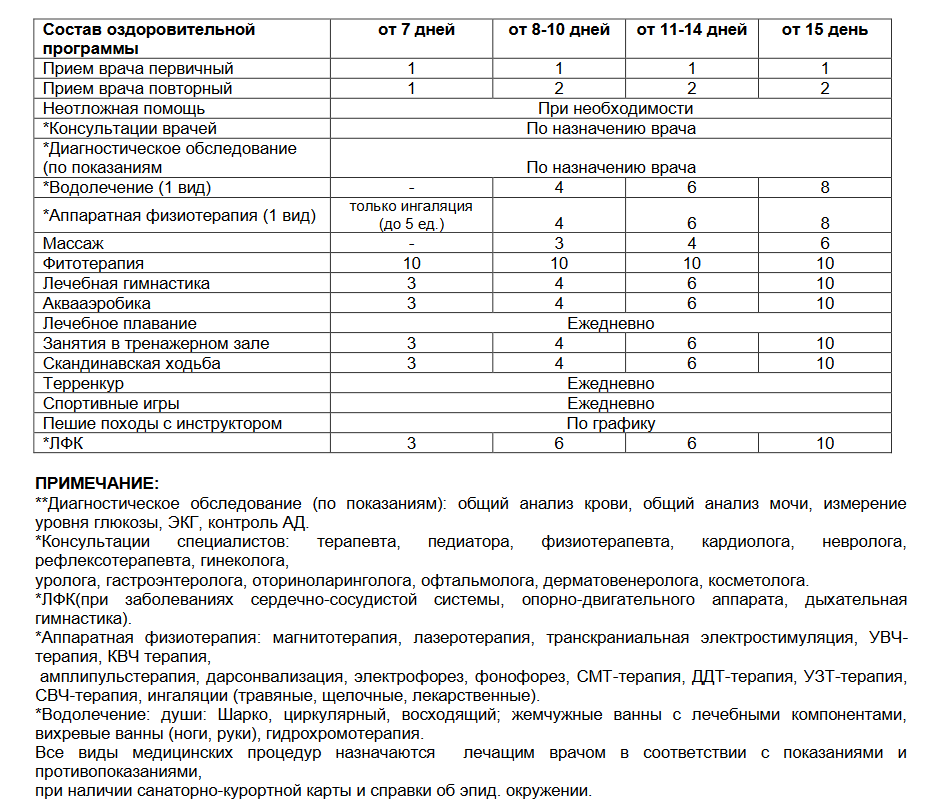 